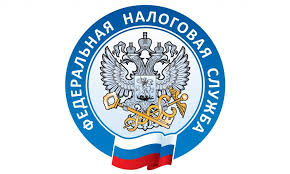 О применении НПД при осуществлении деятельности по дистанционному оказанию юридических консультационных услуг (без представления в судах и иных государственных органах), набору текстов.На основании части 1 статьи 2 Федерального закона от 27.11.2018 N 422-ФЗ "О проведении эксперимента по установлению специального налогового режима "Налог на профессиональный доход" (далее - Федеральный закон) применять специальный налоговый режим НПД вправе физические лица, в том числе индивидуальные предприниматели, местом ведения деятельности которых является территория любого из субъектов Российской Федерации, включенных в эксперимент и указанных в части 1 статьи 1 Федерального закона.Ограничения, связанные с применением Федерального закона, установлены частью 2 статьи 4 и частью 2 статьи 6 Федерального закона.В соответствии с частью 1 статьи 6 Федерального закона объектом налогообложения НПД признаются доходы от реализации товаров (работ, услуг, имущественных прав).При этом не признаются объектом налогообложения НПД доходы от оказания (выполнения) физическими лицами услуг (работ) по гражданско-правовым договорам, при условии, что заказчиками услуг (работ) выступают работодатели указанных физических лиц или лица, бывшие их работодателями менее двух лет назад (пункт 8 части 2 статьи 6 Федерального закона).Вместе с тем положения Федерального закона не предусматривают запрета на применение специального налогового режима НПД для лиц, осуществляющих деятельность по дистанционному оказанию юридических консультационных услуг (без представления в судах и иных государственных органах), набору текстов, при условии соблюдения ограничений, предусмотренных Федеральным законом, а также иных федеральных законов, регулирующих ведение соответствующих видов деятельности, и принятых в соответствии с ними нормативных правовых актов.Настоящее письмо Департамента не содержит правовых норм, не конкретизирует нормативные предписания и не является нормативным правовым актом. Письменные разъяснения Минфина России по вопросам применения законодательства Российской Федерации о налогах и сборах имеют информационно-разъяснительный характер и не препятствуют налогоплательщикам руководствоваться нормами законодательства Российской Федерации о налогах и сборах в понимании, отличающемся от трактовки, изложенной в настоящем письме.                          Основание: Письмо Минфина  России от 22 июня 2021 г. N 03-11-11/48885